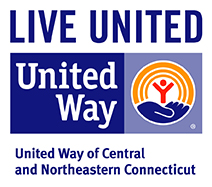 About UsUnited Way of Central and Northeastern Connecticut is one of more than 1,200 autonomous United Ways in our nation and nearly 1,800 community-based United Ways in 45 countries and territories. Since 1924, $900 million has been raised through our United Way to help people in our community.Our MissionTo engage people to improve lives and change community conditions. We have the unique ability, vision and resources to bring together diverse stakeholders around a community vision of creating positive change to achieve long-lasting results for children and families.  _______________________________________________________________________________Join Our Team!  Career OpportunityWe are searching for an experienced Corporate Partnership Manager who is a leader in developing a strategic vision, demonstrating a proven track-record in exceeding fundraising results and strengthening relationships important to furthering the mission of the United Way of Central and Northeastern Connecticut. This position is part of our United Way team in Hartford CT.As the Corporate Partnership Manager you will be part of a fundraising team responsible for identifying and driving new business development and supporting the expansion of corporate partnerships and individual donors. This position will also be responsible for developing and implementing impactful employee engagement and fundraising solutions that increase revenue streams that support United Way’s strategies.What you’ll do:Drive new business development revenue on an annual basis.  Support the VP, Director, and development team in identifying new fundraising opportunitiesAssist development team in building industry sector analyses, targeting strategies for top prospects, and customizing proposals  to win new businessGrow and manage key workplace relationships with assigned accounts increasing engagement and revenue for United Way campaignDevelop and execute customized strategies that increase engagement of companies and donors throughout the yearProven track record of turning prospects into customersSecure annual gifts and corporate sponsorships Set reasonable, achievable goals for assigned and new accounts Work collaboratively to achieve mutual engagement and shared fundraising goals with cross-functional  teamsEnsure accuracy and timeliness of account data input with the organization’s Customer Relationship Management (CRM) systemSupport Director of Development on other projects as needed About you: Bachelor’s degree in business management or related field is required; advanced degree is desirableFive to seven years of demonstrated progressive professional experience in new business development, sales, marketing, fundraising or corporate partnerships A combination of non-profit and corporate experience is a plus Proficiency with CRM systems, data analytics, budget forecasting and digital fundraising tools are highly desiredDemonstrated ability to drive new business strategies to support  revenue goals Customer-centric mindsetStrong written and oral presentation skills to represent  United Way and its mission to senior level external audiencesAbility to navigate competing priorities to achieve goals and deadlinesProven ability to influence cross-functional teams without formal authorityStrong business acumen and a demonstrated ability to develop and maintain professional and personal relationships with key partners and customersUp to 15% travel may be requiredHow to apply:Qualified applicants should submit a resume and a cover letter describing 1) their qualifications and experiences 2) salary requirements, and 3) how they learned about the position to: United Way of Central and Northeastern CT Human Resources  30 Laurel Street Hartford, CT 06106 Email: positions@unitedwayinc.org   No phone calls please.Job Closing:  January 31st 2017United Way of Central and Northeastern Connecticut is an equal opportunity employer M / F / D / V.